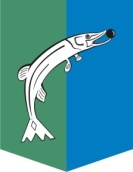 АДМИНИСТРАЦИЯСЕЛЬСКОГО ПОСЕЛЕНИЯ НИЖНЕСОРТЫМСКИЙСургутского районаХанты – Мансийского автономного округа - ЮгрыПОСТАНОВЛЕНИЕ«10» октября  2018 года                                                                                                №389                                                                                      п. НижнесортымскийО внесении изменений в постановление администрации сельского поселения Нижнесортымский  от 22.06.2018 № 231         В соответствии с Федеральным законом от 28.12.2009 года № 381-ФЗ «Об основах государственного регулирования торговой деятельности в Российской Федерации»:1. Внести в постановление администрации сельского поселения Нижнесортымский   от   22.06.2018 № 231  «Об  утверждении   Схемы  размещениянестационарных торговых объектов   на территории  муниципального образования  сельское поселение  Нижнесортымский» изменение, изложив приложение  к постановлению в новой редакции  согласно приложению. 2. Опубликовать настоящее постановление и разместить на официальном  сайте администрации сельского поселения Нижнесортымский. 3. Настоящее постановление вступает в силу после его опубликования.Глава поселения                                                                                                              П. В. Рымарев																		    	                             Приложение  к постановлению                                                                                                                                       				             администрации сельского	                                                                                                                                                                                  поселения Нижнесортымский                                                                                                                                                                                            от «10»  октября 2018 года № 389Схема размещения нестационарных торговых объектов на территории муниципального образования сельское поселение Нижнесортымский Примечание * не функционирующие торговые объекты № п/пНаименование субъекта торговлиЮридический адрес субъекта торговлиКоличество размещенных нестационарных торговых объектовМесто расположение нестационар-ного торгового объектаВид объектаСпециализация (ассортимент реализуемой продукции)Площадь нестационарного объекта Площадь земельного участкаСобственник земельногоучастка, на котором расположеннестационарныйторговый объектСрок,периодразмещениянестационарного торговогообъекта12345678910111ООО «Гринвич», «Лимония»ул. Нефтяников д.13, кв.113 мкр. ул. СевернаяПавильон с остановочным комплексомПродтовары16,5 кв.ммуниципальная собственностьс 26.02.2016 2ИП Багирян Алла Григорьевна «Меркурий»ул. Северная д.31 кв.2114 мкр. ул. СевернаяПавильон с остановочным комплексомПродтовары40,0 кв.ммуниципальная собственностьс  23.05.2016 3ИП Вартанян Арига Шураевна «Лимония» *ул. Нефтяников д.13, кв.114 мкр. ул. СевернаяПавильон с остановочным комплексомПродтовары18,0 кв.м0,004гамуниципальная собственностьс 05.05.20174ИП Габибов Билал Бахадур Оглы ул. Северная д.13 кв.61ул. СевернаяПавильон с остановочным комплексом----------48,0 кв.м0,0158 гамуниципальная собственность с 01.06.20185ИП Арушанян Диана Александровна «Гарант»ул. Нефтяников д.9 кв.21ул. СевернаяПавильон с остановочным комплексомПродтовары35,0 кв.ммуниципальная собственностьс 09.02.20166ИП Абдулов Мурад Абдулович«Продукты» *ул. Северная д.32 кв.251мкр.№1, ул. СевернаяПавильон «Продукты» Продтовары17,0 кв.м0,008гамуниципальная собственностьс 05.05.20177ИП Шаганц Светлана Гришевна «Нарине»ул. Нефтяников д.7 кв.41мкр.№1, ул. НефтяниковПавильонСмешанные товары19,6 кв.ммуниципальная собственностьс 05.05.20178ИП Габибов Билал Бахадур Оглы«Океан»ул. Северная д.13 кв.61ул. ЭнтузиастовПавильон с остановочным комплексомПродтовары42,3 кв.ммуниципальная собственностьс 09.02.20169ИП Багирян Гриша Яшаевич «Придорожный»ул. Северная д.23 кв.31ул. ХусаиноваПавильон с остановочным комплексомПродтовары60,0 кв.ммуниципальная собственностьс 09.02.201610ИП Давтян Ваида Мравовна ул. Северная д.21 кв.21ул. ХусаиноваПавильон с остановочным комплексомПродтовары80,0 кв.ммуниципальная собственностьс 09.02.2016 11ИП Джавадян Римма Вазгеновна «Ивушка» ул. Северная д.14 кв.71мкр. ВахтовыйПавильонПродтовары6,0 кв.ммуниципальная собственностьс 09.02.201612Шерматов Рустамбой Турсуналиевич «Горячая выпечка»мкр.Пионерныйд.19 общ. 401мкр. № 3 ул. СевернаяЗакусочнаяЗакусочная20,0 кв.м0,02 гамуниципальная собственностьс 01.06.2018 13ИП Капленко Наталья Вячеславовна«Агентство праздника Триумф»ул.Северная д.23 кв.61ул. Нефтяников 15аПавильонПраздничные товары45,0 кв.м.0,006гамуниципальная собственностьс 01.06.201814ИП Самоловов Владимир Анатольевичул. Автомоби-листов д.11 кв.501ул.НефтяниковПавильонЦветы50,00 кв.м0,007 гамуниципальная собственностьс 05.05.201715ООО «Запсибпроминвест»«Овощная палатка»ул. Севернапя,81мкр. ВахтовыйПалаткаОвощи. фрукты50,00 кв.м0,007 гамуниципальная собственностьс 01.06.2018 по 31.10.201816ИП  Шаганц Светлана Гришевна «Автозапчасти»ул. Нефтяников д.7 кв.41ПромзонаПавильонАвтозапчасти 180,0 кв.м0,024 гамуниципальная собственностьс 24.09.2018